WIOSNA NA WSIWiejskie podwórko - wiosenne prace na wsi1.  Ćwiczenia klasyfikacyjne- "Gdzie mieszkają zwierzęta?"                                                                                                                       Dzieci oglądają filmik pt " Gdzie ja mieszkam" https://youtu.be/1PD3jNhefUA, wspólnie z rodzicami nazywają zwierzęta i ich domy.2.  Po co hodujemy zwierzęta. Zabawa z rodzicem  "Co nam dają zwierzęta" Łączenie przedmiotów z odpowiednimi  zwierzętami.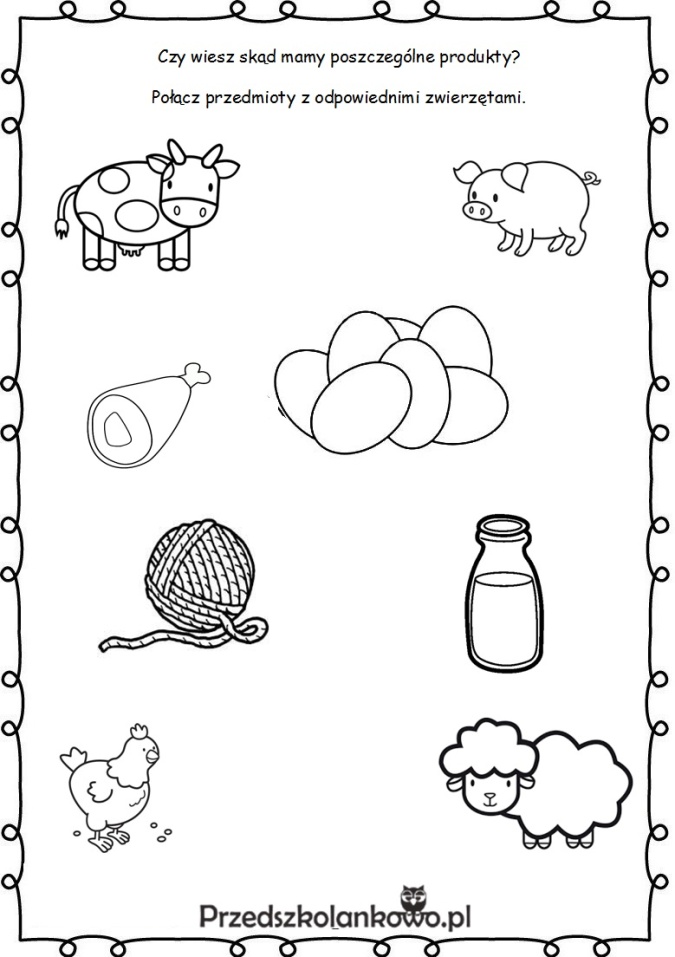 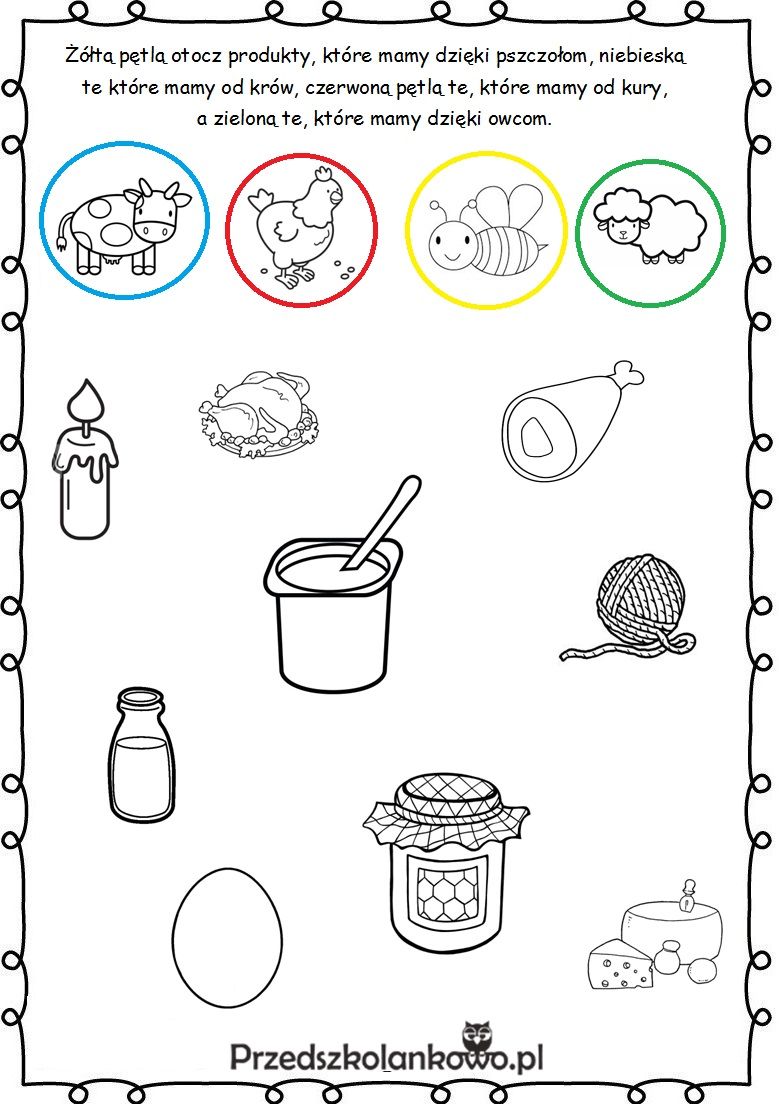 - Burza mózgów - " Co można zrobić z tych produktów?". Rodzic podaje nazwę produktu, a dziecko mówi do zrobienia czego można go wykorzystać. Np. jajka-ciasto, sałatka..., mleko-ser, budyń, jogurt..., wełna-szalik, sweter...3. "Dzieci i ich mamy". Poznawanie nazw potomstwa zwierząt gospodarskich, odgłosy zwierząt.                                                                                           Dzieci oglądają filmik pt "Szukam mamy"  https://youtu.be/E5bWIQo182c4. Rozmowa z rodzicami na temat wiosennych prac na wsi. Dzieci otwierają Karty Pracy cz.4 str. 10                                                                                                                                                                                                        Pole - Na polach rozpoczęły się prace: orka, bronowanie, siew i sadzenie roślin.                                                                                          -Dawniej nie było traktorów. Co wykorzystywano do prac polowych?                                                                                                              - Co robią ludzie w ogródkach? Co jest im potrzebne do pracy?Sad - W sadzie przycina się gałęzie drzew i krzewów, opryskują drzewa.                                                                                                            - Dlaczego są wykonywane takie prace?Zwierzęta wiejskie - Rolnicy przez cały rok muszą dbać o zwierzęta karmić, doić krowy ...                                                                               - Czy praca rolnika jest łatwa?5. Karta Pracy cz. 4 str. 11,6. Karta Pracy - "Przygotowanie do czytania, pisania, liczenia" str.70-71.7. Kolorowanie rysunku "  Praca w ogrodzie": Wyprawka plastyczna, karta M.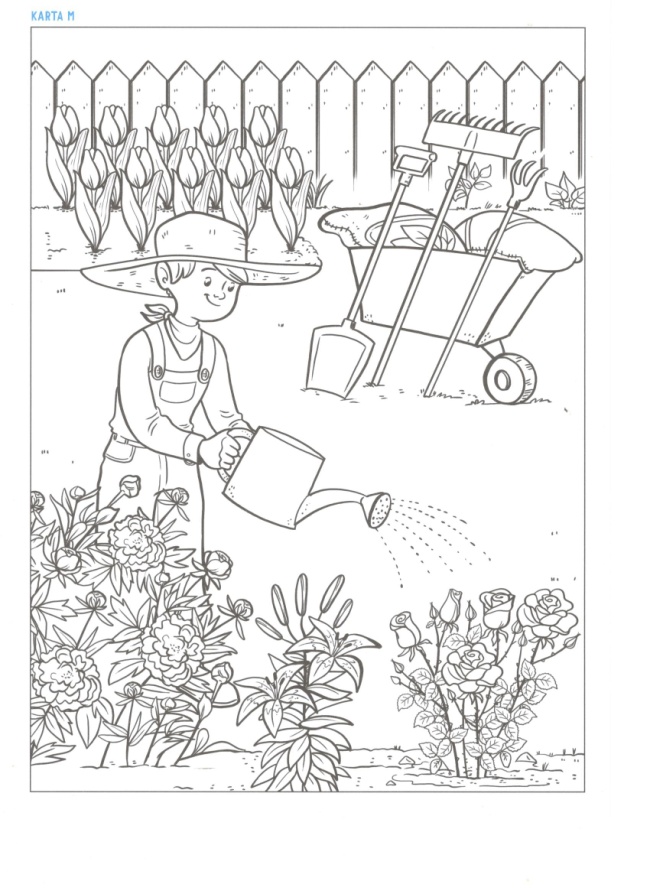 